工廠昇降機建議檢查項目草案可行性調查工廠作業安全至關重要，108年5月28日經行政院核定之「既有工廠昇降設備使用認定基準方案」於110年5月27日屆期，行政院已於110年7月2日同意展延二年，後續將交由內政部輔導及管理；標準檢驗局為協助內政部訂定檢驗機制，已擬定「工廠用昇降機建議檢查項目(草案)」及「工廠昇降機檢查表(草案)」將作為未來工廠取得使用許可證之依據。中華民國工業區廠商聯合總會受經濟部工業局委託，希望透過此份問卷，了解廠商對於標準檢驗局擬訂之二份草案是否有建議，以利後續檢討修正。好的政策來自於您的不吝指教，每個建議都至為重要，懇請撥冗填寫！再次感謝您的熱心協助，祝您身體健康， 貴公司鴻圖大展。                                     中華民國工業區廠商聯合總會 敬啟二、針對「工廠用昇降機建議檢查項目(草案)」及「工廠昇降機檢查表(草案)」之整體意見：(單選)三、有意見之檢查項目：(可複選)四、針對上述勾選檢查項目之建議修改內容(請逐一說明，版面不足可於A4紙張繼續填寫)五、其他針對升降機輔導之建議(版面不足可於A4紙張繼續填寫)本問卷到此結束，非常感謝您撥冗填答!利用word檔案填答速度超快！下載連結由此去：https://drive.google.com/drive/folders/12Iyxugna83xXXX72XSoH16c-6FnMKnMH?usp=sharing  請於110年09月30日前回擲：傳真：04-23500545 / Email：muga@hibox.hinet.net，謝謝！利用word檔案填答速度超快！下載連結由此去：https://drive.google.com/drive/folders/12Iyxugna83xXXX72XSoH16c-6FnMKnMH?usp=sharing  請於110年09月30日前回擲：傳真：04-23500545 / Email：muga@hibox.hinet.net，謝謝！利用word檔案填答速度超快！下載連結由此去：https://drive.google.com/drive/folders/12Iyxugna83xXXX72XSoH16c-6FnMKnMH?usp=sharing  請於110年09月30日前回擲：傳真：04-23500545 / Email：muga@hibox.hinet.net，謝謝！利用word檔案填答速度超快！下載連結由此去：https://drive.google.com/drive/folders/12Iyxugna83xXXX72XSoH16c-6FnMKnMH?usp=sharing  請於110年09月30日前回擲：傳真：04-23500545 / Email：muga@hibox.hinet.net，謝謝！下載網址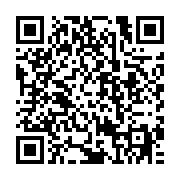 一、基本資料一、基本資料一、基本資料一、基本資料一、基本資料所屬工業區公司名稱填表人姓名電話□無意見，可接受內容。(請翻頁跳答第五題)□針對檢查項目有意見。(請貴公司洽昇降機保養或代檢機構協助填寫)大項檢查項目檢查項目檢查項目檢查項目□機械室□1.牽引機□2.齒輪□3.牽引機驅動輪□4.牽引機油□5.電動機□6.發電機□7.電磁煞車器□8.轉向滑輪□9.控制器□10.調速機□11.受電盤□12.電路絕緣測定□13.電壓測定□14-1.運轉情形□14-2.機械室之構造檢查□13.電壓測定□14-1.運轉情形□14-2.機械室之構造檢查□車廂及昇降路□15.車廂牆壁□16.車廂床面□17.車廂與出入口門檻間隙□18.車廂門驅動機構□19.車廂門開關及安全閥裝置□20.車廂操作盤□21.緊急按鈕及對外通信裝置□22.信號裝置□23.照明及通風裝置□24.負載及用途標誌□25.緊急救出口□26.車廂上各安全開關□27.主鋼索及鋼索末端配件□28.調速機鋼索      (	 )mm□22.信號裝置□23.照明及通風裝置□24.負載及用途標誌□25.緊急救出口□26.車廂上各安全開關□27.主鋼索及鋼索末端配件□28.調速機鋼索      (	 )mm□29.導軌及支架□30.配重□31.控制(移動)電纜□32.車廂上之吊輪□33.配重吊輪□34.極限開關□各種出入門□35.各出入口押釦□36.特定樓出入門啟開裝置□37.出入門門框□38.出入門閉鎖裝置□39.出入門聯鎖開關□37.出入門門框□38.出入門閉鎖裝置□39.出入門聯鎖開關□40.出入門軌道連動鋼索□41.出入門指示燈□升降坑□42.緩衝器□43.張力輪□44-1.升降坑□44-2.頂部安全距離□45.配重鍊條(鋼索)固定部分□46.配重與緩衝器之間隙□47.負載試驗□45.配重鍊條(鋼索)固定部分□46.配重與緩衝器之間隙□47.負載試驗□48.煞車(制動)試驗□49.緊急停止裝置試驗□50.調速機試驗□油壓昇降機□51.油閥、配管、壓力計□52.停車水平修正裝置及油壓泵□53.柱塞止擋板及柱塞□54.空轉防止裝置及油溫控制裝置□55.柱塞上部槽輪□56.主鋼索鬆弛檢出裝置□54.空轉防止裝置及油溫控制裝置□55.柱塞上部槽輪□56.主鋼索鬆弛檢出裝置□57.自動著床裝置□58.防止栓塞脫落裝置□59.安全閥、逆止閥□緊急用昇降機□60.車廂召回避難樓裝置□61.緊急運轉功能□62.緊急電源裝置□61.緊急運轉功能□62.緊急電源裝置□63.緊急用標誌□供行動不便者使用昇降機□64.主操作盤點字標示、語音系統及輪椅乘坐者操作盤□65.後視鏡□66.扶手□67.車廂門光電感應裝置□65.後視鏡□66.扶手□67.車廂門光電感應裝置□68.入口觸覺裝置□69.引導標誌□無機房式昇降機□70.工作平臺之設置□71.動力遮斷下之援救裝置□71.動力遮斷下之援救裝置□72.低速運轉安全裝置□乘場門具防火性能者□73.火災復歸避難層裝置□73.火災復歸避難層裝置□73.火災復歸避難層裝置□73.火災復歸避難層裝置填畢後請於110年09月30日前回擲中華民國工業區廠商聯合總會，謝謝！(以下方式擇一即可)傳 真：04-23500545 / Email：muga@hibox.hinet.net  相關問題請洽詢何小姐(04-23500550)。